Directions:Open the workbook helper fileDraw a rectangle with a length of 2 and width of 3Fillet the corners - .25, .5, .75, 1.0Mirror the shape you just created so there are two shapesDraw a 3 sided polygonDraw a rectangle with a length of 5 and width of 2Fillet the Fillet the corners - .5, .75, .85, 1.0Add this to the bottom right corner of your drawing using text: Your name, Lesson 7 QuizSave your quiz in your AutoCAD lesson 7 folder as: AutoCAD.Lesson.7.Quiz.LastnamePrint your quiz using the Xerox Workcentre and turn in at front of class in your folder.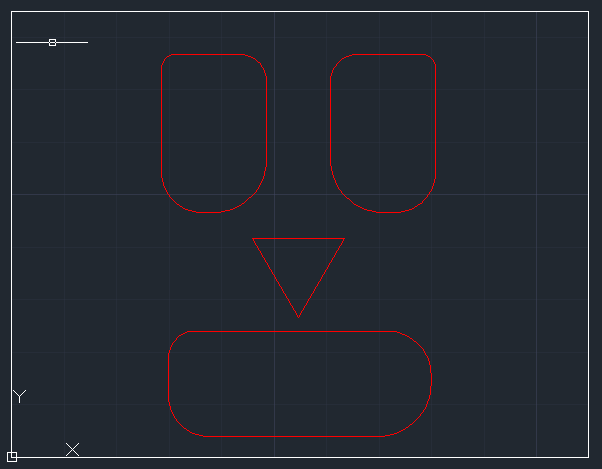 